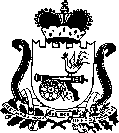 АДМИНИСТРАЦИЯ МУНИЦИПАЛЬНОГО ОБРАЗОВАНИЯ ПЕЧЕРСКОГО СЕЛЬСКОГО ПОСЕЛЕНИЯСМОЛЕНСКОГО РАЙОНА СМОЛЕНСКОЙ ОБЛАСТИП О С Т А Н О В Л Е Н И Е   от  «28» декабря 2018г                                                                          №  86                                                                                                   О внесении изменений в муниципальную программу «Совершенствование и развитиесети автомобильных дорог общегопользования на территории муниципального образования     Печерскогосельского поселения Смоленского района Смоленской области на 2016-2018 годы»,утвержденную постановлением АдминистрацииПечерского сельского поселения Смоленскогорайона Смоленской  области от 09.06.2016г. № 237 В соответствии с Федеральным законом «Об общих принципах организации местного самоуправления в Российской Федерации» от 06.10.2003 № 131-ФЗ; Бюджетным кодексом РФ, Уставом Печерского сельского поселения Смоленского района Смоленской области     Администрация  муниципального образования Печерского сельского поселения Смоленского района Смоленской области ПОСТАНОВЛЯЕТ:      Внести в программу «Совершенствование и развитие сети автомобильных дорог общего пользования на территории муниципального образования     Печерского сельского поселения Смоленского района Смоленской области на 2016-2018 годы» следующие изменения: Раздел 2 «Сроки реализации программы» изложить в следующей редакции: «Срок реализации муниципальной программы продлить до 2021 года»Раздел 4 «Обоснование ресурсного обеспечения Программы» изложить в следующей редакции:«Общий объем финансирования программы составляет 9764,5 тыс.рублей. Программа финансируется за счет средств муниципального бюджета. 2017г – 4912,8 тыс.руб; 2018 г – 1683,9 тыс.руб; 2019г – 715,7 тыс.руб; 2020г – 1070,3 тыс.руб; 2021г – 1381 тыс руб.Объемы финансирования мероприятий Программы из бюджета поселения подлежат уточнению при формировании бюджета на соответствующий финансовый год».Раздел 3  «Перечень  программных мероприятий» дополнить  следующими мероприятиями: - расчистка дорог от снега; посыпка песчаной смесью; ремонт дорог; нанесение дорожной разметки; профилирование дорог; установка дорожных знаков; уборка дорог; разработка документации.4. Настоящее Постановление подлежит обнародованию путем размещения  на официальном сайте  администрации Печерского сельского поселения Смоленского района Смоленской области   pechersk.smol-ray.ru  в сети Интернет.  Глава муниципального образованияПечерского сельского поселенияСмоленского района Смоленской области	     Ю.Н. Янченко